Sample Assessment Outline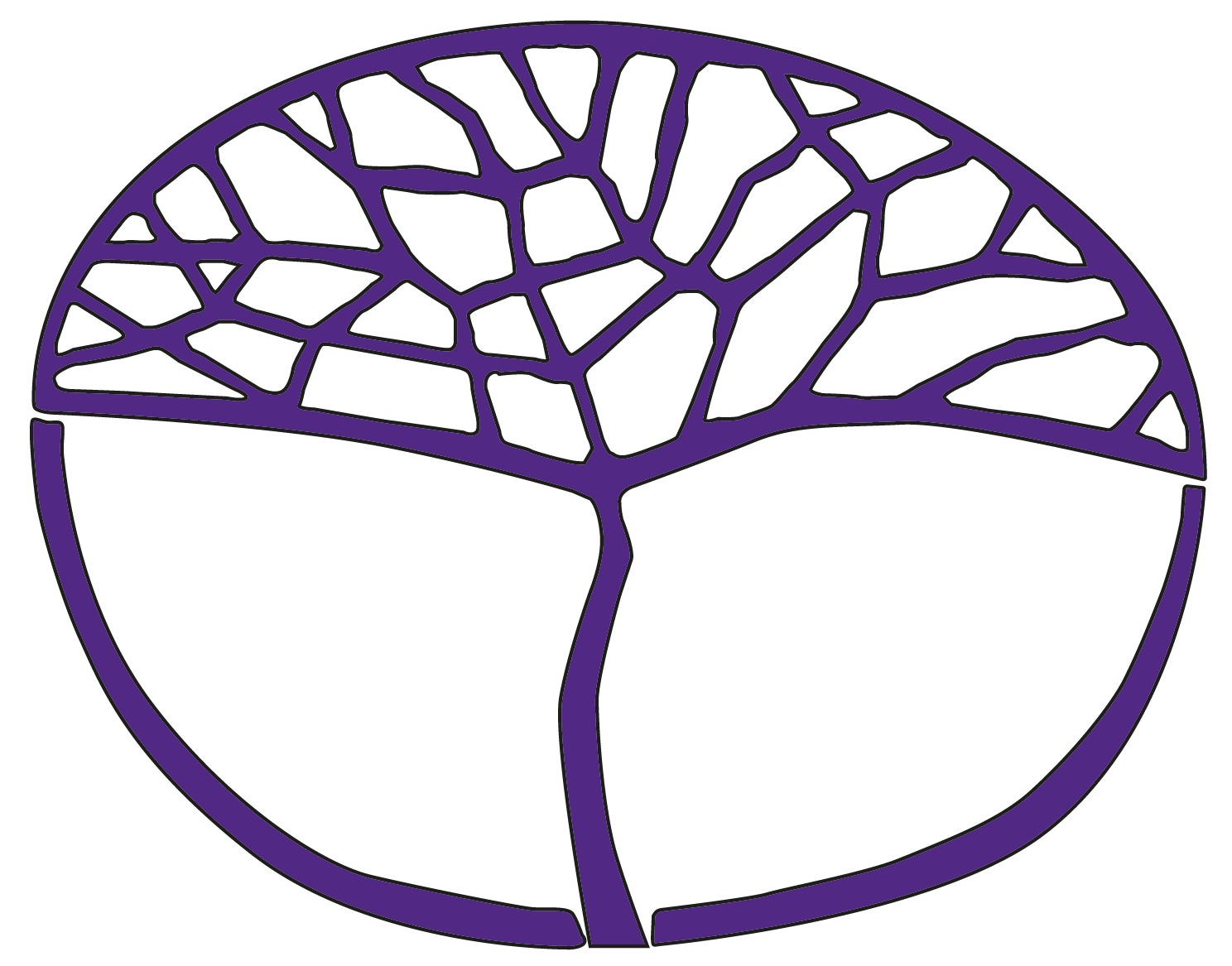 Visual ArtsATAR Year 11Copyright© School Curriculum and Standards Authority, 2014This document apart from any third party copyright material contained in it may be freely copied, or communicated on an intranet, for non-commercial purposes in educational institutions, provided that the School Curriculum and Standards Authority is acknowledged as the copyright owner, and that the Authority’s moral rights are not infringed.Copying or communication for any other purpose can be done only within the terms of the Copyright Act 1968 or with prior written permission of the School Curriculum and Standards Authority. Copying or communication of any third party copyright material can be done only within the terms of the Copyright Act 1968 or with permission of the copyright owners.Any content in this document that has been derived from the Australian Curriculum may be used under the terms of the Creative Commons Attribution-NonCommercial 3.0 Australia licenceDisclaimerAny resources such as texts, websites and so on that may be referred to in this document are provided as examples of resources that teachers can use to support their learning programs. Their inclusion does not imply that they are mandatory or that they are the only resources relevant to the course.Sample assessment outlineVisual Arts – ATAR Year 11Unit 1 and Unit 2 WrittenPracticalAssessment type Assessment 
task 
weightingSubmissiondateAssessment taskContentAnalysis15%2.5%Semester 1Week 4Task 2 – Seen image analysis, in-class short answer timed assessmentUsing critical analysis frameworks, respond to questions based on single images. Task 2 is modelled on Section One of the ATAR course written examination.Art interpretationVisual analysisPersonal responseMeaning and purposeAnalysis15%5%Semester 1Week 8Task 4 – Seen comparative image analysis, in-class short answer timed assessment Using critical analysis frameworks, respond to questions based on single images. Task 4 is modelled on Section Two of the ATAR course written examination.Art interpretationVisual analysisPersonal responseMeaning and purposeAnalysis15%2.5%Semester 2Week 8Task 7 – Unseen image analysis, in-class short answer timed assessment
Using critical analysis frameworks, respond to questions based on single images. Task 7 is modelled on Section One of the ATAR course written examination.Art interpretationVisual analysisPersonal responseMeaning and purposeAnalysis15%5%Semester 2Week 12Task 9 – Unseen comparative image analysis, in-class short answer timed assessment. Using critical analysis frameworks, respond to questions based on single images. Task 9 is modelled on Section Two of the ATAR course written examination.Art interpretationVisual analysisPersonal responseMeaning and purposeInvestigation15%7.5%Semester 1Week 9Task 3 – Case studyResearch essay on two contemporary artists from either an Australian or international context.Art interpretationVisual analysisPersonal responseMeaning and purposeSocial, cultural and historicalInvestigation15%7.5%Semester 2Week 13Task 8 – Case studyResearch essay on artists from either an Australian or international contextArt interpretationVisual analysisPersonal responseMeaning and purposeSocial, cultural and historicalExamination20%10%Semester 1by Week 16ExaminationweekTask 5 – Semester 1 written examination – 2.5 hours Structure of paperSection One: Short answer – two questions compulsory Section Two: Short answer – two questions compulsorySection Three: Extended response – two questions, one is compulsoryArt interpretationVisual analysisPersonal responseMeaning and purposeSocial, cultural and historicalExamination20%10%Semester 2by Week 16ExaminationweekTask 10 – Semester 2 written examination – 2.5 hours Structure of paper Section One: Short answer – two questions compulsory Section Two: Compare and contrast – one question compulsorySection Three: Essay based on research/investigations – two questions, one is compulsoryArt interpretationVisual analysisPersonal responseMeaning and purposeSocial, cultural and historicalAssessment type Assessment 
task 
weightingAssessment 
task 
weightingAssessment 
task 
weightingSubmissiondateAssessment taskContentProduction50%Production50%25%Semester 1Week 85%Semester 1Week 85%Task 1 – Semester 1 – Differences Part A Body of work feedback Documentation of thinking and working practices and the development of ideas, which typically includes drawing, visual language, research and evidence of exploring ways to produce and present a body of work based on the theme Differences – Of the AnimalPart B: Resolved artwork, artist statement and body of work – Present a body of work and artist statement for Unit 1 on the theme 
Differences – Of the Animal. The resolved artwork will incorporate observational drawings, photography and mixed media.Art makingInquiryVisual languageVisual influenceArt forms, media and techniquesArt practicePresentationReflectionProduction50%Production50%25%Semester 1Week 1520%Semester 1Week 1520%Task 1 – Semester 1 – Differences Part A Body of work feedback Documentation of thinking and working practices and the development of ideas, which typically includes drawing, visual language, research and evidence of exploring ways to produce and present a body of work based on the theme Differences – Of the AnimalPart B: Resolved artwork, artist statement and body of work – Present a body of work and artist statement for Unit 1 on the theme 
Differences – Of the Animal. The resolved artwork will incorporate observational drawings, photography and mixed media.Art makingInquiryVisual languageVisual influenceArt forms, media and techniquesArt practicePresentationReflectionProduction50%Production50%25%Semester 2Week 85%Semester 2Week 85%Task 6 – Semester 2 – IdentitiesPart A: Body of work feedback Documentation of thinking and working practices and the development of ideas, which typically includes drawing, visual language, research and evidence of exploring ways to produce and present a body of work based on the theme Identities – Alien/Alienation.Part B: Resolved artwork, artist statement and body of work – Produce a body of work on the theme Identities – Alien/Alienation. The resolved artwork will incorporate expressive mark-making using clay and/or sculptural materials to reflect the notion of isolation, fragmentation and divisionArt makingInquiryVisual influenceArt forms, media and techniquesArt practicePresentationReflectionProduction50%Production50%25%Semester 2Week 1520%Semester 2Week 1520%Task 6 – Semester 2 – IdentitiesPart A: Body of work feedback Documentation of thinking and working practices and the development of ideas, which typically includes drawing, visual language, research and evidence of exploring ways to produce and present a body of work based on the theme Identities – Alien/Alienation.Part B: Resolved artwork, artist statement and body of work – Produce a body of work on the theme Identities – Alien/Alienation. The resolved artwork will incorporate expressive mark-making using clay and/or sculptural materials to reflect the notion of isolation, fragmentation and divisionArt makingInquiryVisual influenceArt forms, media and techniquesArt practicePresentationReflection